中南财经政法大学2022年暑期社会实践立项申报书模板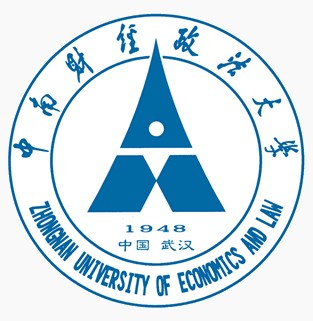 实践类别： □“青年红色筑梦之旅”常规实践 □返乡志愿服务  □公司调研  校友寻访 返乡资助育人（学生资助管理中心） 返乡咨询宣讲（本科生招生工作办公室）申报组别： □组别一 / □组别二 / □组别三  单位名称：                                 项目名称：                                 团队名称：                                 负 责 人：                                 联系电话：                                 共青团中南财经政法大学委员会二〇二二年六月团队资料填  写  须  知一、本表仅适用于中南财经政法大学暑期社会实践校级立项项目撰写。二、格式要求：1.标题格式：一级标题“一、”，二级标题“（一）”，三级标题“1.”，字体均为黑体字，加粗，首行缩进两字符；其中，字号要求：一级标题四号、二级标题和三级标题均为小四号；四级标题“（1）”为小四号宋体，不加粗，首行缩进两字符。2.正文格式：正文统一五号宋体；行距统一“固定值23磅”。3.图表格式：表格的解释文字配在上面，图的解释文字配在下面；解释文字宋体五号加粗，格式是 “表/图1：名字”，图表和文字居中；表格中文字一般为是宋体五号，居中，表头加粗。4.其他格式：“摘要”、“关键字”、“参考资料”黑体，五号，加粗；“摘要”、“关键字”、“参考资料”内容楷体，五号，不加粗，首行缩进两字符。项目内容团队名称项目全称实践地点（具体到“某村”或最低一级行政区划）（具体到“某村”或最低一级行政区划）（具体到“某村”或最低一级行政区划）（具体到“某村”或最低一级行政区划）（具体到“某村”或最低一级行政区划）（具体到“某村”或最低一级行政区划）项目简介(200字以内）指导老师信息学院（部门）姓名姓名职称联系方式E-mail指导老师信息团队成员信息（成员总数原则上不超过5人）成员分配姓名院系班级学号联系方式身份证号团队成员信息（成员总数原则上不超过5人）队  长团队成员信息（成员总数原则上不超过5人）宣传员团队成员信息（成员总数原则上不超过5人）安全员团队成员信息（成员总数原则上不超过5人）其他成员团队成员信息（成员总数原则上不超过5人）其他成员指导老师意见签字：                                  年      月      日签字：                                  年      月      日签字：                                  年      月      日签字：                                  年      月      日签字：                                  年      月      日签字：                                  年      月      日学院团委（团总支）或指导部门意见签字（盖章）：                                     年      月      日签字（盖章）：                                     年      月      日签字（盖章）：                                     年      月      日签字（盖章）：                                     年      月      日签字（盖章）：                                     年      月      日签字（盖章）：                                     年      月      日一、项目主要内容（不超过6000字）具体内容包括但不限于：1.项目概述、摘要、关键词；2.项目背景（包括但不限于活动背景、国内、外相关研究现状等）；3.项目方案设计（包括但不限于调研对象、调研方法、调研思路、项目实施具体内容等）；4.项目可行性分析（包括但不限于团队成员研究成果描述、项目实施的工作基础、实践地支持等）；5.项目创新特色概述（包括但不限于选题视角、切入角度、实践方法等）；6.项目实施计划（包括但不限于项目流程、人员分工、宣传计划、预期成果、风险应对方案等）；7.项目选题意义及实际应用价值；8.主要参考文献；9.实践安排计划预案（可略）。注意事项：1.鼓励实践队伍根据项目特色进行项目内容结构的适当调整；2.避免大篇幅摘抄相关文件或规定，项目内容应突出重点，详略得当；3.采取文字、图表、图片等多形式体现项目的实施方案以及前期数据分析等。二、预期成果（不少于500字）包括但不限于宣传稿件（x篇）、实践报导（x篇）、特色视频（x份）、宣讲会（x场）等成果形式。三、经费预算（总经费：xxx元）具体包括但不限于：1.调研、差旅费；2.组织活动和宣传材料的购置费等；3.图书资料购置、打印、复印、印刷等费用。